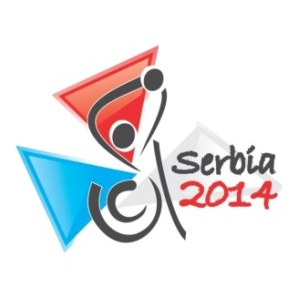                Serbian International Pro/Am competition  07-08 June 2014Entry formAGE CATEGORIESA1 19-35	 A2 36-50	 B1 51-60	 B2 61-70	 C1 71-80	 C2 81 +Please circle category and dancesSINGLE   DANCEPlease tick event you wish to enterMULTI   DANCE2 DANCE CHALLENGE												                Entry fees3 DANCE CHALLENGE												                Entry fees4 DANCE CHALLENGE												                Entry fees5 DANCE CHALLENGE												                Entry feesSCHOLARSHIPIn order to enter a scholarship event, a student must dance the same number of single dances in the same style.												  		              Entry feesSHOWCASE            													                                     Entry feesPACKAGESD.CLUB/STUDIO :                                                                              ADDRESS:CITY  :                                                      PHONE:                                                            E-MAIL:TEACHER NAME:                                                                                                             SIGNATURE:STUDENT'S   NAME:                                                                                                       MALE or FEMALE:CategoryAmerican SmoothAmerican RhythmAmerican RhythmInt.STANDARDInt.LATINEntry feesBronze ClosedW    T    F    VW    PbCC    R    ECS    B    M    Mer    Sa    WCS    Dh    SalCC    R    ECS    B    M    Mer    Sa    WCS    Dh    SalBronze OpenW    T    F    VW    PbCC    R    ECS    B    M    Mer    Sa    WCS    Dh    SalCC    R    ECS    B    M    Mer    Sa    WCS    Dh    SalW    T    VW    SF    QCC    S    R    PD    JSilver ClosedW    T    F    VW    PbCC    R    ECS    B    M    Mer    Sa    WCS    Dh    SalCC    R    ECS    B    M    Mer    Sa    WCS    Dh    SalSilver OpenW    T    F    VW    PbCC    R    ECS    B    M    Mer    Sa    WCS    Dh    SalCC    R    ECS    B    M    Mer    Sa    WCS    Dh    SalW    T    VW    SF    QCC    S    R    PD    JGold ClosedW    T    F    VW    PbCC    R    ECS    B    M    Mer    Sa    WCS    Dh    SalCC    R    ECS    B    M    Mer    Sa    WCS    Dh    SalGold OpenW    T    F    VW    PbCC    R    ECS    B    M    Mer    Sa    WCS    Dh    SalCC    R    ECS    B    M    Mer    Sa    WCS    Dh    SalW    T    VW    SF    QCC    S    R    PD    JDANCES :W      WaltzT       Tango F        FoxtrotVW   Viennese WaltzPb      CC    Cha chaR       RumbaESC  East Coast SwingB       BoleroM      MamboMer     MerengueSa        SambaWCS   West Coast SwingDh       Disco HustleSal       Salsa   W     English WaltzT      TangoVW  Viennese WaltzSF    Slow FoxtrotQ      QuickstepCC   Cha-chaS       SambaR      RumbaPD    Paso DobleJ       JiveOpen Bronze□   W / T□   CC / R□   W / T□   CC / ROpen  Silver□   W / T□   CC / R□   W / T□   CC / ROpen Gold□   W / T□   CC / R□   W / T□   CC / ROpen Bronze□   W / T / F□   CC / R / ECS□   W / T / Q□   CC / S / ROpen  Silver□   W / T / F□   CC / R / ECS□   W / T / Q□   CC / S / ROpen Gold□   W / T / F□   CC / R / ECS□   W / T / Q□   CC / S / ROpen Bronze□   W /T /F /VW□   CC /R /ECS /B□   W /T /SF /Q□   CC /S /R /PDOpen  Silver□   W /T /F /VW□   CC /R /ECS /B□   W /T /SF /Q□   CC /S /R /PDOpen Gold□   W /T /F /VW□   CC /R /ECS /B□   W /T /SF /Q□   CC /S /R /PDOpen Bronze□   W /T /F /VW /Pb□   CC /R /ECS /B /M□   W /T /VW /SF /Q□   CC /S /R /PD /JOpen  Silver□   W /T /F /VW /Pb□   CC /R /ECS /B /M□   W /T /VW /SF /Q□   CC /S /R /PD /JOpen Gold□   W /T /F /VW /Pb□   CC /R /ECS /B /M□   W /T /VW /SF /Q□   CC /S /R /PD /JA ( 19-35 )□   W /T /F /VW□    CC /R /ECS /B /M□   W /T /VW /SF /Q□   CC /S /R /PD /JB ( 36-50 )□   W /T /F /VW□    CC /R /ECS /B /M□   W /T /VW /SF /Q□   CC /S /R /PD /JC ( 50  + )□   W /T /F /VW□    CC /R /ECS /B /M□   W /T /VW /SF /Q□   CC /S /R /PD /JOne Age□    W /T /F /VW /CC /R /SW /B /M□    W /T /F /VW /CC /R /SW /B /M□   W /T /VW /SF /Q /CC /S /R /PD /J□   W /T /VW /SF /Q /CC /S /R /PD /J□ American Smooth□ American Rhythm□ Int. Standard□ Int. LatinBronzeBronzeSilverSilverGold Gold PlatinumPlatinumEntry fees□  Single□  Double□  Single□  Double□  Single□  Double□  Single□  Double